DAILY EMPLOYEE SCHEDULE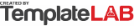 DAILY EMPLOYEE SCHEDULECOMPANY NAME HERECOMPANY NAME HERECOMPANY NAME HERECOMPANY NAME HERECOMPANY NAME HERECOMPANY NAME HEREDAILY EMPLOYEE SCHEDULEDAILY EMPLOYEE SCHEDULEDAILY EMPLOYEE SCHEDULETEAM  MarketingTEAM  MarketingTEAM LEADER  Warren GoldTEAM LEADER  Warren GoldDATE  Monday 10/10/2022DATE  Monday 10/10/2022DAILY EMPLOYEE SCHEDULEDAILY EMPLOYEE SCHEDULEDAILY EMPLOYEE SCHEDULEDAILY SCHEDULEDAILY SCHEDULEDAILY SCHEDULEDAILY SCHEDULEDAILY EMPLOYEE SCHEDULE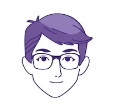 Roy Robertson8am - 11am12pm - 2pm2pm - 4pmDAILY EMPLOYEE SCHEDULERoy RobertsonDrafting CAD designOnline meeting with JoeMarketing meetingDAILY EMPLOYEE SCHEDULE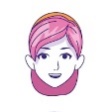 Sarah Morgan9am - 10am12pm - 3pmDAILY EMPLOYEE SCHEDULESarah MorganReportNew colleague onboardingDAILY EMPLOYEE SCHEDULE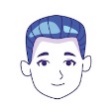 William Casey11am - 2pmDAILY EMPLOYEE SCHEDULEWilliam CaseyManual writingDAILY EMPLOYEE SCHEDULE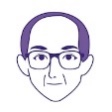 Bob Marvel8am - 9am9am - 1pm1pm - 2pm2pm - 4pmDAILY EMPLOYEE SCHEDULEBob MarvelMaking offersCustomer visit reportCreate meeting agendaSales meetingDAILY EMPLOYEE SCHEDULE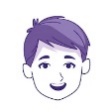 Mike Johnson8am - 12pm3pm - 4pmDAILY EMPLOYEE SCHEDULEMike JohnsonTeam buildingCleaning officesDAILY EMPLOYEE SCHEDULEDAILY EMPLOYEE SCHEDULEDAILY EMPLOYEE SCHEDULEDAILY EMPLOYEE SCHEDULEDAILY EMPLOYEE SCHEDULEDAILY EMPLOYEE SCHEDULEDAILY EMPLOYEE SCHEDULEDAILY EMPLOYEE SCHEDULEDAILY EMPLOYEE SCHEDULEDAILY EMPLOYEE SCHEDULEDAILY EMPLOYEE SCHEDULEDAILY EMPLOYEE SCHEDULEDAILY EMPLOYEE SCHEDULE© TemplateLab.com © TemplateLab.com 